同登记编号：产品认证合同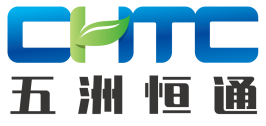 委托方（甲方）                                            检查方（乙方）          北京五洲恒通认证有限公司          签订时间：               年            月           日  依据《中华人民共和国民法典》，合同双方就有机产品、良好农业规范认证项目协商一致，签订本合同。依据标准和管理体系覆盖的产品/ 服务/ 分支机构/ 场所范围：1、乙方通过检查确认甲方的产品/管理体系是否符合（选项：请在所选择项目前用“×”表示）□GB/T19630-2019有机产品 生产、加工、标识与管理体系要求□CTS CHTC 0006-2020 CHTC欧盟等效有机标准□JAS有机产品认证标准□GB/T 20014系列标准（良好农业规范GAP)  □CTS CHTC0008-2020富硒产品认证技术规范□其它标准：              决定是否同意甲方取得或保持认证注册资格。2、甲方申请覆盖的产品/活动范围:       种植；       采集；         养殖；         有机加工；     有机产品经营。3、甲方管理体系涉及的场所（检查范围）： 1）主机构名称：                地址：                                          人数 ：        。2）产品体系覆盖的种/养殖基地有       个，地点分别位于：  基地名称：                        地址：_____                面积：        亩，数量：      头。基地名称：                        地址：_____                面积：        亩，数量：      头。4、产品体系覆盖的屠宰、加工、分装、经营场所不在同一市/县的有     处，地点分别位于：地址：                                                                  ，人数：______     __。地址：                                                                  ，人数：__         ___。5、甲方申请认证覆盖的总面积                亩，养殖数量               ，总人数               。6、甲方希望现场认证检查日期                     。二、认证需经过下列程序：1、文件审查；现场检查；检测（适用时）； 批准认证注册，颁发认证证书；2、注册后证书有效期最长一年，根据产品生产的不同季节情况酌情增加对甲方监督的频次。三、认证费用：（以人民币计算）1、甲方应向乙方交纳 ：  1) 获取证书的基本费用：     ①申请费                                                            ￥  2000.00×    元     ②审定与注册费               ￥  3000.00×    元     ③初次检查费                                                        ￥               元     甲方在领取证书前应交费用:                                     合计：￥              元2)保持证书费用： 监督检查费（每季/次）                                ￥ 3000.00×    元                                                                   合计：￥              元3)再认证(不含季节性生产的监督检查费用) ①审定与注册费                  ￥ 3000.00×   元 ②现场检查费为初次检查费用的80%                                      ￥              元                                                              合计：￥              元4）证书副本费用（每张50.00元）：                                       ￥              元2、申请费在认证申请时支付，现场检查费审核前支付，注册费证书发放前支付，费用由认证委托方（甲方）汇入乙方账户。监督检查费用在检查组进行监督检查前支付，本费用不包括检测机构的检测费用。4、检查人员的食、宿、交通费用按实际支出由甲方承担。5、由于责任方原因造成检查人日或费用的增加，其增加部分应由责任方承担。四、 双方的责任和义务：1、甲方：1）遵守相应认证领域的标准、法律法规、规则，申请国外认可标准的企业还应遵守相关国家法律法规。2）	认证检查时应提供最近至少三个月体系运行的有效证据；有机体系有效运行的记录保存5年以上。3）	为进行认证检查做出全部必要的安排，包括审查文件和记录、所有区域进入、访问相关设备、场所、区域、人员及客户的分包方，这些安排适用于例行和非例行、复评检查和投诉的调查，观察员的参与（适用时）。坚持诚实守信的原则，认证全过程中提供真实有效的认证信息，认证前后始终按照有机产品标准、技术规范要求生产，不得违规使用有机产品禁用物质，不得提供虚假的信息（包括有效联系人信息），且获证后按规定正确使用证书和标徽，正确宣传认证结果；否则，由此造成的后果由甲方承担。在文件、宣传册或广告等传播媒介中涉及到产品认证内容时，甲方应正确宣传认证结果，获证后应按规定正确使用认证证书和认证标志和销售证书。当认证证书过期、暂停、撤销和注销时，立即停止认证证书和认证标志的使用和认证宣传。认证证书注销、撤销后，认证委托人应当向认证机构交回认证证书和未使用的认证标志，不得误用、冒用、超范围使用认证证书和认证标志（适用于中国有机产品认证）。    应建立与认证机构保持信息通报的制定，及时向乙方通报以下信息：信用信息发生重大变更（黑名单、行政处罚）；法律地位、经营状况、组织状态或所有权变更的信息；组织和管理层变更的信息、联系地址和场所变更的信息；有机产品管理体系、生产、加工、经营状况、过程或生产加工场所变更的信息；认证产品的生产、加工、经营场所周围发生重大动、植物疫情、环境污染的信息；生产、加工、经营及销售中发生产品质量安全重要信息，如相关部门抽查发现存在严重质量安全问题或消费者重大投诉等；获证组织因违反国家农产品、食品安全管理相关法律法规而受到处罚；采购的原料或产品存在不符合认证依据要求的情况；不合格品撤回及处理的信息；销售证的使用情况；其他影响有机产品声誉和不良影响，等情况。8）自觉接受政府有关部门、认证机构、消费者和媒体的监督和有关检查活动，当消费者或媒体投诉时，甲方应在第一时间停止销售活动，进行自查自纠，并及时报告乙方和市场监管部门。9) 在使用产品认证证书和认证标志时，不得损害乙方的声誉，不得将乙方的保密信息（法律有要求时除外）以任何形式泄露给第三方。10）甲方在认证证书有效期内，有下述情形之一，应当向乙方申请认证证书的变更：有机产品生产、加工单位名称或者法人性质发生变更的；产品种类和数量减少的；有机产品转换期满的；其他需要变更的情形。11）自觉接受乙方安排的不通知检查，和CNAS或其他认可机构的确认审核。12）对乙方关于认证不予受理、不予通过认证或证书暂停、注销和撤消的处理决定以及不规范的认证行为有权向国家认可委、国家认监委提出申诉和投诉的权利。13）对国际有机产品认证还包括如下内容：——客户有关认证的声明与认证范围一致，——如果甲方将认证文件的副本提供给其他人，文件应被完整地复制或者按照认证方案的规定复制。——如果认证适用于持续生产，则获证产品应持续满足产品要求。——甲方撤销认证时，应立即通知乙方，并且认证文件撤销后应至少保留5年。——应遵守《JAS有机产品认证补充合同》中的相关要求（适用于JAS有机认证）。14）甲方认为乙方的行为严重侵害了自身合法权益，可直接向各级认证监管部门申诉。2、乙方：严格遵守国家有关认证的法律、法规和规定实施认证活动，客观公正地作出认证决定，颁发认证证书，  认证要求发生更改时，应及时通知甲方；如甲方的管理体系、基地环境、产品产量、质量和消费者信心不能得到充分的信任，乙方有权增加监督检查频次或进行不预先通知的非例行检查活动，当发现甲方诚信缺失、超期、超范围、违规以及误用、冒用认证证书和认证标志或不按时交纳认证费用时时，乙方有权暂停、撤销认证证书和认证标志的使用资格，并收回认证证书。按规定要求对甲方所申请事项进行检查，派遣适宜的检查人员，征得甲方同意，并将有关信息上报国    家认监委（适用于GAP、中国有机产品认证）。认证证书和认证标志是乙方的知识产权，对甲方终止认证合同后继续使用乙方发放的认证证书和认证标志的，乙方有权通过法律手段要求赔偿认证合同金额的5倍。乙方负责在国家认监委网站上发布乙方认证获准、暂停、注销和撤消状态的有关信息（适用于GAP、中国有机产品认证）。应在不符合项关闭后的28日内做出认证决定（适用于GAP认证）。保密原则：乙方不得将甲方经营、生产、技术、管理等信息以任何方式泄露给第三方，但下列情况除外：    a.此合同签署前乙方得到的信息；b.甲方已公开的信息； c.应法律要求时。当甲方不接受CNAS现场验证时，乙方有权对甲方认证证书予以处理。五、风险：1) 甲方如达不到或不能保持认证的规定要求和条件，承担不能取得认证证书的风险。2) 甲方在认证周期内提供虚假信息、认证后违规使用禁用物质、违规使用认证证书和认证标志，可能导致被撤消证书和停止使用认证标志的风险。3) 甲方要承担因获证后管理体系失效、违规使用禁用物质，发生责任事故而引起顾客投诉，媒体报道，承担连带责任，被暂停、撤消认证资格的风险。4）甲方需要提供真实有效的联系人信息，在日常的监督检查活动中，如果乙方无法联系甲方，将导致暂停、撤销甲方认证证书和认证标志使用资格的风险。六、合同的生效：1、本合同一式两份，甲乙双方各执一份，甲乙双方签字盖章之日起生效。2、合同自生效之日起，有机产品认证有效期为 5 年，良好农业规范认证（GAP）有效期为 4 年。七、争议处理:本合同所有条款均应满足中华人民共和国的法律、法规要求，因本合同所发生的争议，甲乙双方协商解决。如不能达成协议可以：1、因本合同所发生的重大争议，申请北京市仲裁机构仲裁。2、按司法程序解决。八、违约责任：甲乙双方必须认真执行合同，如签订合同后一方不能履行合同时，双方协商解决，若终止合同所产生的经济损失由责任方承担。委托方（甲方）：                                                                            通讯地址：                                                  邮     编：                    注册地址 ：                                                 邮     编：                                                                                                           联 系 人：                   联系电话：                     手     机：                    企业邮箱：                                  公司网址：                                     税务类型：□一般纳税人        □ 小规模纳税人                                              检查方（乙方）：             北京五洲恒通认证有限公司                      通讯地址： 北京市丰台区角门18号名流未来大厦3层303  网址  WWW.bjchtc.COM  邮   编： 100068 联 系 人：                  联系电话：   010-63180263    传  真：   010-63012535  开户银行：中国工商银行北京公益桥支行     帐号：   0200097809000033048       甲方法定代表人或委托人：                          乙方法定代表人或委托人：                 单位公章/合同章：                                  单位公章/合同章：                          日    期：         年        月       日            日    期：        年       月        日CHTC20